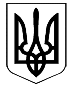 КАБІНЕТ МІНІСТРІВ УКРАЇНИПОСТАНОВАвід 9 серпня 2017 р. № 588КиївПро внесення змін до Порядку
організації інклюзивного навчання
у загальноосвітніх навчальних закладахКабінет Міністрів України постановляє:Внести до Порядку організації інклюзивного навчання у загальноосвітніх навчальних закладах, затвердженого постановою Кабінету Міністрів України від 15 серпня 2011 р. № 872 (Офіційний вісник України, 2011 р., № 62, ст. 2475), зміни, що додаються.Прем’єр-міністр УкраїниВ. ГРОЙСМАНІнд. 73Зміни, що додаються: